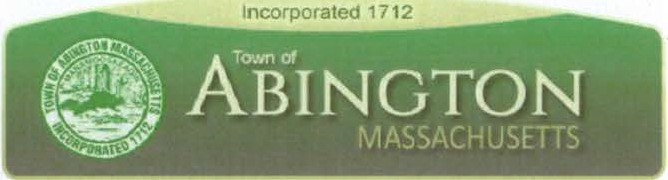 EVENT REGISTRATION FORM(INDIVIDUAL or FAMILY)Island Grove ParkCIVIL WAR REENACTMENTJune 10,11,12·, 2022Name of Participant: 				 Name of Unit: 		Affiliation: NEB	LG	USV	OTHER Circle Type of Participant:	Infantry	Artillery	Cavalry		Civilian	Minor (under 16)	Impression: 				Best Phone: (.		_, 	Email: 	Other Family Members: Name:		Type: 		 Name:.	Type: 		Name:		Type: 		 Name:	Type: 		_Name:	Type: 	Name: 	Type: 	Sppecial Note:Set-up will be allowed after 1:OOpm onJune 10All vehicles will be out of camp by 8:30 am on June 11THERE WILL BE NO ON-SITE PARKING ALLOWEDI! There is no handicap parkingAll vehicles will park behind the police station/highway barn. Shuttles to and from campviii be provided.Fire extinguisher required at each fire pit.Walk-On fee is $7 00 cash payable upon entryRegistration Fee is $5.00. Walk-on registration will be $7.00.Send registration form and fee to Mike Reimer, 130 Andrew Lane, Hanson, MA. 02341.Please make all checks payable to the 22nd Massachusetts volunteer Infantry.Registration must be received by June 3, 2022.EVENT REGISTRATION FORM                                      (UNIT FORM)Island Grove ParkCIVIL WAR REENACTMENTJune 10,11,12·, 2022Name of Unit: __________________________________________________   Affiliation:  NEB   LG   USV   OTHER_______________________Number of Participants: Infantry_____  Artillery_____  Cavalry_____  Civilian_____  Minor (under 16)_____  Impression: ________________Unit Commander Name: _________________________________    Person Filing Registration Form: _________________________________ Best Unit Phone: (________)  _____________________________    Person Filing Email: ___________________________________________Names of Participants:                                                                                                                                                                         Sppecial Note:                                                                                                                                                                                                                                                     Set-up will be allowed after 1:OOpm on June 10                                                                                                                                                          All vehicles will be out of camp by 8:30 am on June 11                                                                                                                                                                                                                                                 THERE WILL BE NO ON-SITE PARKING ALLOWED!                                                                                                                                                                                                                                                      There is no handicap parking                                                                                                                                                                                                                               All vehicles will park behind the police station/highway barn                                                                                                                                                                                                                                                         Shuttles to and from camp will be provided                                                                                                                                                                                                                                              Fire extinguisher required at each fire pit.                                                                                                                                                                                                                                                                            .                                                                                                                                                                                                                                             Walk-On fee is $7 00 cash payable upon entry                  (list more on the other side of page or include a separate sheet if necessary)